The Sizzling Sharks Newsletter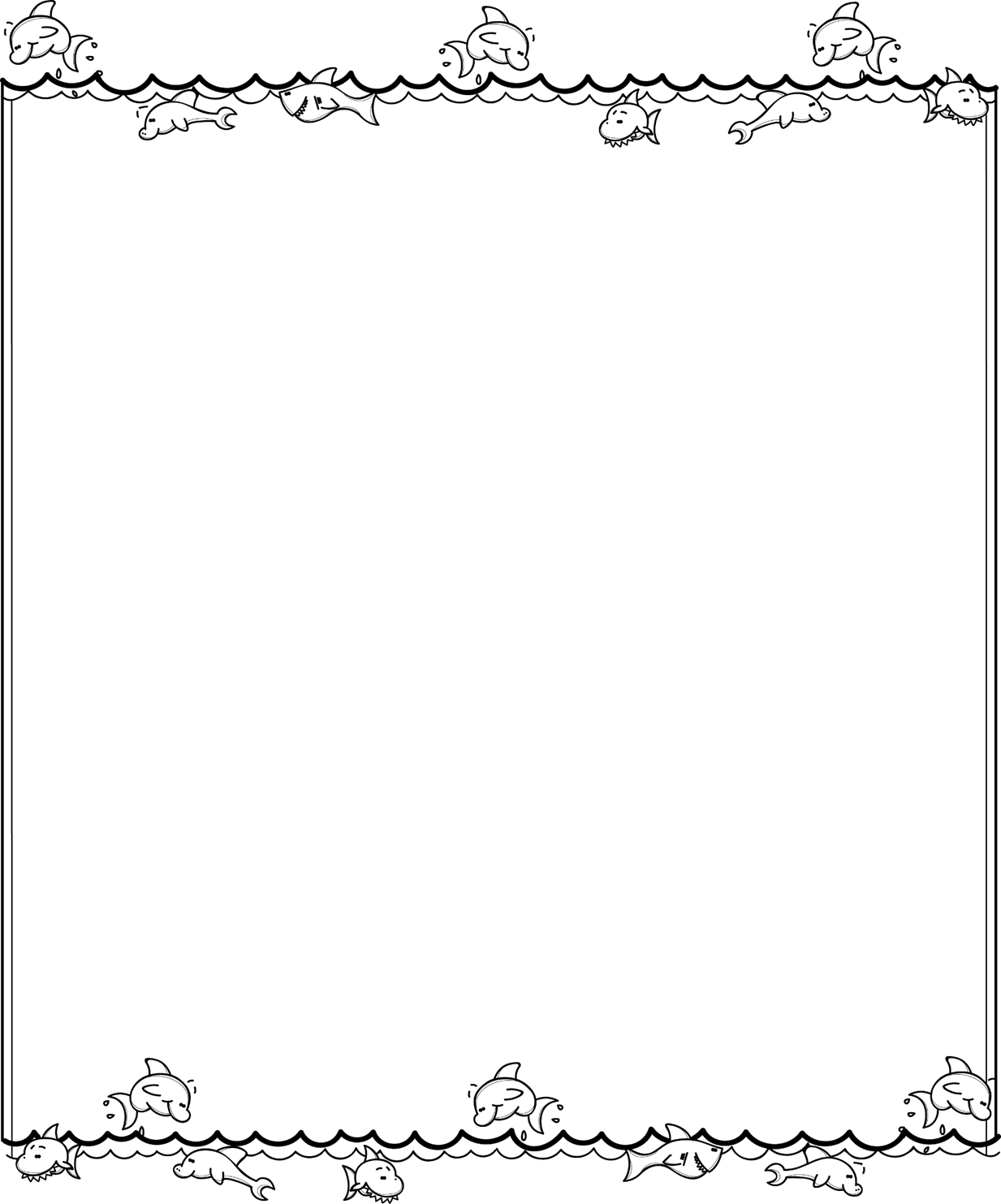 Teachers:  Kim Ervin-Science/Math: kervin@lincoln.k12.nc.us  Lori Fisher-Language Arts/Social Studies: lfisher@lincoln.k12.nc.us Reminders: *Please check our teacher websites daily for updated homework and project assignments. *Progress Reports will be sent home on Tuesday, November 12th. Please sign it and return it to your child’s home base teacher. *There is no school on Monday, November 11th for Veteran’s Day.*Cookie dough delivery will be on Wednesday, November 13th.* Please come out on November 15th for the next All Pros Dad meeting at our school. The adult that comes with your child does not have to be a dad. They just need to be a significant adult or role model in their lives- this could be a mentor, a church leader, another family member, a teacher, coach, etc*Thank you so much for all the donations of water, candy and chips. The students enjoyed their movie day!Note from our counselor: Many families are faced with hardships during the holiday season. In order to help some of our NLMS families in need, we will have an ANGEL TREE in our school office beginning the week of November 18. Please contact Dan Donnellan or Mary Grace Werner at 704-736-0262 by November 27th if you would like to add a child to the tree.
If you would like to adopt one of our Angels, please let one of our front office staff members know.   Language ArtsBlock 2 finished the novel The Watson’s Go to Birmingham.  I hope they enjoyed the book.  We will have a quick folklore unit and then move into nonfiction.  Block 4 is finished with And Then There Were None. I know they have enjoyed this mystery novel. They will also have a test on Tuesday.Social StudiesIn SS we just finished the Enlightenment and now we are in Government Types.  This will be a quick unit and then we will move into the French Revolution.  Math – Pre-Algebra – We are currently working on Rational Numbers.Math 2 – We are currently working on Rational NumbersScience – We are working on genetics. 